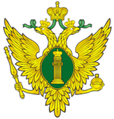 граждане, проживающие на территории Приморского края, среднедушевой доход семей которых ниже величины прожиточного минимума, рассчитанной с учетом основных социально-демографических групп населения в порядке, определенном Правительством Приморского края, на текущий год, либо одиноко проживающие на территории Приморского края граждане, доход которых ниже величины прожиточного минимума, рассчитанной с учетом основных социально-демографических групп населения в порядке, определенном Правительством Приморского края, на текущий год; инвалиды, проживающие на территории Приморского края; ветераны Великой Отечественной войны, Герои Российской Федерации, Герои Советского Союза, Герои Социалистического Труда, Герои Труда Российской Федерации, ветераны труда, ветераны труда Приморского края, проживающие на территории Приморского края;дети-инвалиды, дети-сироты, дети, оставшиеся без попечения родителей, лица из числа детей-сирот 
и детей, оставшихся без попечения родителей, проживающие на территории Приморского края; их законные представители, если они обращаются за оказанием бесплатной юридической помощи 
по вопросам, связанным с обеспечением и защитой прав и законных интересов таких лиц;лица, желающие принять на воспитание в свою семью ребенка, оставшегося без попечения родителей, если они обращаются за оказанием бесплатной юридической помощи по вопросам, связанным с устройством ребенка на воспитание в семью;усыновители, если они обращаются за оказанием бесплатной юридической помощи по вопросам, связанным с обеспечением и защитой прав и законных интересов усыновленных детей;граждане пожилого возраста и инвалиды, проживающие в расположенных на территории Приморского края организациях социального обслуживания, предоставляющих социальные услуги в стационарной форме; несовершеннолетние, содержащиеся в расположенных на территории Приморского края учреждениях системы профилактики безнадзорности и правонарушений несовершеннолетних, и несовершеннолетние, отбывающие наказание в расположенных на территории Приморского края местах лишения свободы; их законные представители, если они обращаются за оказанием бесплатной юридической помощи по вопросам, связанным 
с обеспечением и защитой прав и законных интересов таких лиц (за исключением вопросов, связанных с оказанием юридической помощи в уголовном судопроизводстве);граждане, проживающие на территории Приморского края и имеющие право на бесплатную юридическую помощь в соответствии с Законом Российской Федерации от 02.07.1992 № 3185-1 «О психиатрической помощи 
и гарантиях прав граждан при ее оказании»;граждане, проживающие на территории Приморского края и признанные судом недееспособными; 
их законные представители, если они обращаются за оказанием бесплатной юридической помощи по вопросам, связанным с обеспечением и защитой прав и законных интересов таких лиц;граждане, пострадавшие в результате чрезвычайной ситуации, их близкие родственники и лица, находившиеся на их полном содержании или получающие от них помощь, которая была для них постоянным 
и основным источником средств к существованию, а также иные лица, признанные иждивенцами;члены семей военнослужащих, включая граждан, призванных на военную службу по мобилизации 
в Вооруженные Силы Российской Федерации, лиц рядового и начальствующего состава войск национальной гвардии, лиц, поступивших в созданные в соответствии со статьей 22(1) Федерального закона от 31.05.1996 
№ 61-ФЗ «Об обороне» добровольческие формирования, погибших (умерших), погибших в плену, а также признанных в установленном порядке пропавшими без вести в районах боевых действий, при выполнении задач в ходе специальной военной операции на территориях Украины, Донецкой Народной Республики и Луганской Народной Республики, а также на территориях Запорожской области и Херсонской области, постоянно проживавших на территории Приморского края;иные граждане Российской Федерации, проживающие на территории Приморского края, которым право 
на получение бесплатной юридической помощи в рамках государственной системы бесплатной юридической помощи предоставлено в соответствии с федеральным законодательством;лица, прибывшие на территорию Приморского края в экстренном массовом порядке, ходатайствующие 
о признании беженцами, признанные беженцами, подавшие заявление о предоставлении временного убежища либо получившие временное убежище на территории Российской Федерации, статус которых устанавливается Федеральным законом от 19.02.1993 № 4528-1 «О беженцах», а также ходатайствующие о признании вынужденными переселенцами, вынужденные переселенцы, статус которых устанавливается Законом Российской Федерации от 19.02.1993 № 4530-1 «О вынужденных переселенцах».Конституция Российской Федерации гарантирует право 
на получение квалифицированной юридической помощи. В случаях, предусмотренных законом, юридическая помощь оказывается бесплатно.Кто в Приморском крае имеет правона получение бесплатной юридической помощи?В каком виде предоставляется помощь?В каком виде предоставляется помощь?В каком виде предоставляется помощь?Правовое консультирование в устной и письменной форме.Составление жалоб, заявлений, ходатайств и других документов правового характера.Представление интересов гражданина в судах, государственных и муниципальных органах и организациях.Правовое консультирование в устной и письменной форме.Составление жалоб, заявлений, ходатайств и других документов правового характера.Представление интересов гражданина в судах, государственных и муниципальных органах и организациях.Правовое консультирование в устной и письменной форме.Составление жалоб, заявлений, ходатайств и других документов правового характера.Представление интересов гражданина в судах, государственных и муниципальных органах и организациях.Кто оказывает помощь?Кто оказывает помощь?Кто оказывает помощь?Участники государственной системы оказания бесплатной юридической помощи:Участники государственной системы оказания бесплатной юридической помощи:Участники государственной системы оказания бесплатной юридической помощи:федеральные органы исполнительной власти и подведомственные им учреждения;органы исполнительной власти субъектов Российской Федерации и подведомственные им учреждения;органы управления государственных внебюджетных фондов;адвокаты, нотариусы и другие субъекты, оказывающие бесплатную юридическую помощь.федеральные органы исполнительной власти и подведомственные им учреждения;органы исполнительной власти субъектов Российской Федерации и подведомственные им учреждения;органы управления государственных внебюджетных фондов;адвокаты, нотариусы и другие субъекты, оказывающие бесплатную юридическую помощь.федеральные органы исполнительной власти и подведомственные им учреждения;органы исполнительной власти субъектов Российской Федерации и подведомственные им учреждения;органы управления государственных внебюджетных фондов;адвокаты, нотариусы и другие субъекты, оказывающие бесплатную юридическую помощь.АДВОКАТЫ, являющиеся участниками государственной системы бесплатной юридической помощи в порядке, случаях и по вопросам, которые указаны в Федеральном законе 21.11.2011 № 324-ФЗ «О бесплатной юридической помощи в Российской Федерации» и Законе Приморского края от 05.05.2012 № 31-КЗ «Об обеспечении оказания юридической помощи 
на территории Приморского края»АДВОКАТЫ, являющиеся участниками государственной системы бесплатной юридической помощи в порядке, случаях и по вопросам, которые указаны в Федеральном законе 21.11.2011 № 324-ФЗ «О бесплатной юридической помощи в Российской Федерации» и Законе Приморского края от 05.05.2012 № 31-КЗ «Об обеспечении оказания юридической помощи 
на территории Приморского края»НОТАРИУСЫоказывают бесплатную юридическую помощь гражданам, обратившимся 
за совершением нотариальных действий, путем консультирования по вопросам совершения нотариальных действий.Участники негосударственной системы оказания бесплатной юридической помощи:Участники негосударственной системы оказания бесплатной юридической помощи:Участники негосударственной системы оказания бесплатной юридической помощи:юридические клиники при высших учебных заведениях Приморского края:негосударственные центры бесплатной юридической помощи.негосударственные центры бесплатной юридической помощи.юридическая клиника «Эфора» Юридической школы ДВФУ тел.: +7(423) 251-53-22юридическая клиника Института права ВГУЭС тел.: +7(423) 254-08-10юридическая клиника Владивостокского филиала Российской таможенной академии. 
тел.: +7(423) 261-46-48Приморское региональное отделение Общероссийской общественной организации «Ассоциация юристов России»Имеет филиалы в муниципальных округах Тел.: + 7 (423) 222-23-01 Сайт: www.alrf-prim.ruПриморское региональное отделение Общероссийской общественной организации «Ассоциация юристов России»Имеет филиалы в муниципальных округах Тел.: + 7 (423) 222-23-01 Сайт: www.alrf-prim.ruСписок адвокатов, участвующих в деятельности государственной системы бесплатной юридической помощина территории Приморского края размещен:Список адвокатов, участвующих в деятельности государственной системы бесплатной юридической помощина территории Приморского края размещен:Список адвокатов, участвующих в деятельности государственной системы бесплатной юридической помощина территории Приморского края размещен:Официальный сайтАдминистрации Приморского краяОфициальный сайтГлавного управления Минюста Россиипо Приморскому краюОфициальный сайтНегосударственной некоммерческой организации «Адвокатская палата Приморского краяС главной страницы необходимо пройти по следующим ссылкам: Органы власти → Органы исполнительной власти → департаменты → Департамент по координации правоохранительной деятельности исполнения административного законодательства и обеспечения деятельности мировых судей → бесплатная юридическая помощь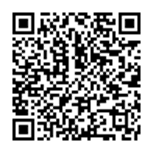 С главной страницы сайта необходимо пройти по ссылке:«бесплатная юридическая помощь», затем выбрать ссылку 
с интересующей Вас информацией.С главной страницы сайта необходимо пройти по ссылкам:«Бесплатная помощь» → «Список адвокатов Приморского края – участников государственной системы бесплатной юридической помощи на территории Приморского края» → «СПИСОК 2023 от АППК».